Муниципальное бюджетное дошкольное образовательное учреждение детский сад комбинированного вида №47 пос.Эльбан Амурского муниципального района Хабаровского краяУТВЕРЖДАЮ:Приказ от  «13» апреля  2021 года №54-ДОТЧЁТпо  результатам самообследования по состояниюна 01.01.2021г.ПРИНЯТО                                                                            на управленческом совете                                           протокол №4  от 12.04.2021 г.                                          пос. Эльбан2021 годОтчёт по результатам самообследованияМуниципального бюджетного дошкольного образовательного учреждения детского сада комбинированного вида № 47 Амурскогомуниципального района Хабаровского краяза 2020 годСамообследование МБДОУ № 47 осуществлено на основании:- Приказа Министерства образования и науки РФ от 14.06.2013г. № 462 «Об утверждении порядка проведения самообследования образовательной организацией»;- Приказа Министерства образования и науки РФ от 10.12.2013г. № 1324 «Об утверждении показателей деятельности образовательной организации, подлежащей самообследованию»;- Приказа Министерства образования и науки РФ от 14.12.2017г. № 1218 «О внесении изменений в порядок проведения самообследования образовательной организацией, утвержденный приказом Министерства образования и науки РФ от 14.06.2013г. № 462 «Об утверждении порядка проведения самообследования образовательной организацией»;- Положения о порядке подготовки и проведения самообследования в МДОУ №47 пос. Эльбан,- Письма Министерства образования и науки Хабаровского края от 06.02.2019г. «О внесении изменений в Порядок проведения самообследования образовательной организацией»;- Приказа начальника управления образования от 16.07.2014 №341-Д «О назначении ответственных»; - Приказа начальника управления образования от 30.12.2016 №683-Д «О проведении самообследования»;- Приказа начальника управления образования от 12.03.2018 №134-Д «О внесении изменений в приказ начальника управления образования от 16.07.2014г. №341 «О назначении ответственных»;- Приказа заведующего МБДОУ №47 от 22.12.2020г. №165а-Д «Об утверждении Положения о порядке подготовки и проведения самообследования в ДОУ»,- Приказа заведующего МБДОУ №47 от 15.02.2021 г. № 38-Д «О подготовке и  проведении самообследования ДОУ за  2020 год»;  - Конвенцией ООН о правах ребёнка;- Устава  МБДОУ  № 47 пос. Эльбан;- Санитарно-эпидемиологическими правилами и нормативами СанПиН 2.4.1.3049-13;- Договором между МБДОУ №47 и родителями (законными представителями) и локальными актами образовательного учреждения;- Закона РФ «Об образовании в Российской Федерации» от №273-ФЗ;- «Федерального государственного образовательного стандарта дошкольного образования».Цель проведения самообследования: обеспечение доступности и открытости информации о деятельности учреждения, а также подготовка отчета о результатах самообследования.Задачи самообследования:- Анализ организационно-кадровой работы ДОУ.- Анализ материально-технического обеспечения.- Анализ образовательной деятельности с воспитанниками.- Анализ медицинской деятельности и питания дошкольников ДОУ.- Анализ управленческой деятельности ДОУ.Информационная справкаМуниципальное бюджетное дошкольное образовательное учреждение детский сад комбинированного вида № 47 (далее по тексту – ДОУ) функционирует с 1989 года.Деятельность ДОУ осуществляется на основании: Лицензии  № 242942 на осуществление образовательной деятельности по образовательным программам (срок действия лицензии – бессрочный, серия А 812739, регистрационный номер 189 от 15.08.2008г.); Устава ДОУ, утвержденного приказом начальника Управления образования Амурского района от 19.11.2020г. №511-Д, зарегистрированного межрайонной инспекцией федеральной налоговой службы № 7 по Хабаровскому краю (Свидетельство о внесении записи в Единый государственный реестр юридических лиц о юридическом лице, зарегистрированном от 19 марта 1997 года №02097, серия 27 № 00470164, за основным государственным регистрационным номером № 1022700652281).  Дата внесения записи – 25 декабря 2002 года.ДОУ осуществляет свою деятельность в соответствии с муниципальным заданием, путем выполнения соответствующих работ, оказания услуг в сфере дошкольного образования.Проектная мощность ДОУ 250 мест. В соответствии с муниципальным заданием - количество воспитанников - в 2020 году  237 человека.Прием детей в ДОУ осуществлялся в соответствии с:«Порядком приема на обучение по образовательным программам дошкольного образования», утвержденного приказом МО и науки РФ от 08.04.2014 №293 г.Москва; Приказом Министерства образования и науки Российской Федерации от 8 апреля 2014 г. №293 «Об утверждении порядка приема на обучение по образовательным программам дошкольного образования», зарегистрированного  в Минюсте России 12 мая 2014 г. №32220,Административным регламентом предоставления муниципальной услуги по предоставлению информации об организации общедоступного и бесплатного дошкольного образования;Уставом ДОУ,На основании заявлений родителей (законных представителей) воспитанников.МБДОУ №47 пос. Эльбан  сегодня – это детский сад, имеющий 12 возрастных групп с общей численностью до 237 воспитанников, укомплектованных по возрастному принципу.В 2020 –2021 учебном году деятельность педагогического коллектива ДОУ была направлена на решение следующих задач:1. Продолжить укреплять здоровье, физическое развитие детей дошкольного возраста через использование комплекса физкультурно-оздоровительных мероприятий в условиях ДОУ2. Повышение качества образования и воспитания дошкольного образовательного учреждения через внедрение комплексной программы «Мир открытий»3. Формирование позитивной социализации у дошкольников через реализацию технологии «Ситуация» в образовательном процессе ДОУАнализ организационно - кадровой работыВажнейшей характеристикой ДОУ является социально-психологический климат в коллективе. В настоящее время сформирован коллектив с благоприятным психологическим климатом, способствующим хорошему процессу решения стоящих перед педагогическим коллективом задач.В штатном расписании ДОУ в 2020  году имелось:Административные работники – 3 человека (заведующий, главный бухгалтер, заместитель заведующего по воспитательно-методической работе);Педагогических работников – 33 ставок: воспитателей – 24 ставки, музыкальный руководителей – 3  ставки, учитель-логопед – 1 ставка, педагог-психолог 2 ставки, педагог-дефектолог- 1 ставка, инструктор по физической культуре – 1 ставка, старший воспитатель – 1 ставка.По состоянию на 01.04.2021 года работают –32 педагогов  (24 человека – воспитатели, 2 – музыкальный руководитель, 1 - учитель-логопед, 1 – инструктор по физической культуре, 2 – педагога-психолога, 1 –педагог-дефектолог, 1-  старший воспитатель).Анализ кадрового состава представлен в таблице 1.Таблица 1. Сравнительный анализ кадрового состава педагогических сотрудников (данные на 01.04.2020 года)Квалификационный уровень педагоговАттестация педагогических работников в ДОУ проводится на основании: -Административного регламента предоставления государственной услуги по проведению аттестации педагогических работников государственных образовательных учреждений Хабаровского края, Положения об аттестации педагогических и руководящих работников образовательных организаций.На 31.12.2020 года в ДОУ – 9% педагогов с высшей квалификационной категорией – 3 чел., 25% педагогов с первой квалификационной категорией – 8 чел., 28% педагогов  и руководителей имеют соответствие занимаемой должности. Не имеют категорию 38% педагогов: 2 педагога находятся в декретном отпуске (Лобанова Е.А.,Стельмащук Е.Д. аттестации подлежат в феврале 2024г.), 9 педагогов вновь прибывшие (Малкова Ю.Г., Дельхман О.В., Пролеева Е.А., Качаева М.И., Пермякова С.А., Терехова О.Г., Филиппова Е.В., Шуваева Е.А., Щелканова А.В, подлежат аттестации в 2022г.) Педагогический стажВ ДОУ  педагогов, имеющих стаж работы  от 0 до 1года – 4 чел. (13%), от 1 до 3 лет – 4 чел. (13%), от 3 до 5 л. – 1 чел. (3%), от 5 до 10 лет – 5 чел. (16%), стаж от 10 до 15 лет – имеют 3 педагога (9%), от 15-20 лет 3 чел. (9%), более 20 лет 12 чел. (38%).В 2020 году большое внимание уделялось вопросу повышения квалификации педагогических кадров:-  из 32 педагогов – в 2020 году прошли курсы по ФГОС ДО длительностью 72ч. - 12 педагогов  (Пролеева Е.А., Федотова О.Н., Воропаева О.С., Степаненко Г.Н., Булыгина Т.А., Терехова О.Г., Мазунина Е.В., Шуваева Е.А., Кузнецова Л.В., Качаева М.И., Воронцова С.Н., Кириенко И.В.,)  итого у 29 педагогов (91%) пройдены курсы.        -  из 32 педагогов в 2020 году прошли курс «Первая помощь» длительностью 16 часов 20 педагов (Терехова О.Г., Волкова А.К., Соколенко Н.Н., Шульмина Н.И., Проценко Е.П., Абросимова О.А., Воропаева С.Н., Водоложко Л.В., Кириенко И.В., Колобова Т.П.. Мазунина Е.В., Степаненко Г.Н., Качаева М.И.. Федотова О.Н., Фролова Н.Н., Шахурова Н.А., Воронцова С.Н., Булыгина Т.А., Шуваева Е.А.. Пермякова С.А.) итого у 30 педагогов (94%) пройдены курсы.- из 32 педагогов в 2020 году прошли курсы по коррекционной работе с детьми с ОВЗ длительностью не менее 36 часов 8 педагогов (Федотова О.Н., Воропаева О.С., Проценко Е.П., Пролеева Е.А., Шульмина Н.И., Терехова О.Г., Абросимова О.А., Колобова Т.П.) итого у 30 педагогов (94%) пройдены курсы.Работа с кадрами направлена на повышение профессионализма, творческого потенциала педагогической культуры педагогов, оказание методической помощи педагогам. Составлен план прохождения аттестации, повышения квалификации педагогических работников на 2019- 2022 гг.Педагоги детского сада постоянно повышают свой профессиональный уровень, посещают методические объединения (просматривают дистанционно), знакомятся с опытом работы своих коллег и других ДОУ. Все это в комплексе дает хороший результат в организации педагогической деятельности и улучшении качества образования и воспитания дошкольников.Педагоги ДОУ в течение 2020 года принимали активное участие в конкурсах и мероприятиях профессионального мастерства разных уровней.С 26.10.2020-30.10.2020 г. проходила муниципальная тематическая неделя для ДОО Амурского муниципального района по патриотическому воспитанию дошкольников, за участие в районной неделе педагогическому коллективу МБДОУ №47 пос.Эльбан был вручён сертификат.Таким образом, педагогический коллектив ДОУ постоянно повышает свой профессиональный уровень через участие в конкурсах разного уровня и мероприятиях проводимых ИМЦ Амурского муниципального района, своевременно проходит курсы повышения квалификации.2.Анализ материально-технического обеспеченияВ 12 группах  ДОУ имеются: 12 групповых ячеек, 12 изолированных спальных комнат, музыкальный зал,  спортивный зал, позволяющие удовлетворять потребность детей в индивидуальных и подгрупповых формах физической и музыкально-эстетической образовательной деятельности. Также имеется медицинский блок: приемный кабинет, процедурный кабинет, изолятор, кабинет старшей медсестры, которые соответствуют требованиям, предъявляемым к зданиям, строениям, сооружениям, помещениям, оборудованию и иному имуществу, используемому для осуществления медицинской деятельности.Для работы педагогов в ДОУ имеется методический кабинет, для деятельности учителя-логопеда, педагога-психолога, музыкального руководителя и инструктора по физической культуре оборудованы кабинеты специалистов (учителя-логопеда, педагога-психолога, инструктора по физической культуре, музыкального руководителя). Организация дополнительных образовательных услуг осуществляется в группах, музыкальном и спортивном зале  (оборудованы места для организации кружковых занятий).Дошкольное образовательное учреждение имеет площадь  жилого здания - 2579,1 кв.м., закрепленной территории за учреждением – 12100 кв.м.Обеспечение функционирования ДОУ достигается за счет деятельности пищеблока, прачечной, оснащенных современным и исправным технологическим оборудованием.Для обеспечения бесперебойного горячего водоснабжения в ДОУ и группах функционируют 26 электроводонагревателя. В настоящее время водонагреватели установлены: на пищеблоке,  кабинетепсихолога, 12 группах и 12 умывальных комнатах групп, в санитарных комнатах.Участок детского сада озеленен, оснащен необходимым для организации активной деятельности детей игровым оборудованием, имеется спортивная площадка.На территории имеются 12 веранд для хранения выносного материала и организации прогулки, игровое оборудование, ежегодно окрашиваемое в яркие цвета для организации двигательной активности детей. Совместно с родителями всех возрастных групп на прогулочных участках построены деревянные домики, кораблики, машины, новые песочницы, оборудование для физического развития детей и др.          Для организации разнообразной детской деятельности на прогулках имеется различный материал: для физического развития детей, организации трудовой деятельности, подвижных игр, экспериментирования, игр с водой и песком,  логико - математического развития детей и т.д. Необходимо отметить, что удовлетворительное состояние веранд и малых форм на участках, обеспечивающее безопасность образовательного процесса, поддерживается силами родителей воспитанников.            Благодаря инициативе воспитателей и специалистов ДОУ ежегодно в течение летнего периода уделяется должное внимание цветочному оформлению участков детского сада и всей территории. Творчество и трудолюбие, фантазии и желание украсить территорию детского сада превратили учреждение в красивый, эстетично оформленный цветник, среди которых  располагаются малые скульптурные формы.   Все фигуры выполнены из спилов деревьев, природного и бросового материала. Администрация ДОУ осознает, что эстетика и красота должна сопровождать ребенка с рождения и поэтому немало усилий отдает эстетическому оформлению помещений детского сада. Одним из самых красивых мест в ДОУ является музыкальный зал, в котором проходят праздники и развлечения. На стенах и потолке красивые лепные узоры, легкие воздушные шторы – все должно располагать детей к развитию эстетических качеств личности.  Ремонт и приобретенная мебель и оборудование оплачивается за счет бюджетных средств, благотворительных средств, средств, полученных учреждением от предпринимательской и иной приносящей доход деятельности.В ДОУ имеется 18 компьютеров,  5 из которых – в группах старшего дошкольного возраста, 4 – в кабинетах специалистов, 4 – в методическом кабинете, 1 ноутбук – у заведующего, 3 – в бухгалтерии, 1 – у специалиста по кадрам. Имеется 8 принтеров, из которых – 6 – многофункциональные устройства (принтер-копир-сканер). Два компьютера выделено для работы педагогов в методическом кабинете, в том числе для оформления результатов мониторинга освоения воспитанниками основной общеобразовательной программы дошкольного образования (ООП ДО).Детский сад оснащен, в достаточном количестве мягким и жестким инвентарем, имеется необходимое физкультурное и игровое оборудование, технические средства: мультимедийное оборудование (проектор и экран со штативом), магнитофоны на группах и музыкальный центр для музыкального зала со светомузыкой.Созданы условия для организации образовательного процесса для детей дошкольного возраста, в т.ч. и для детей с ОВЗ, детей-инвалидов. В групповых помещениях имеется разнообразная атрибутика, дидактический материал, наглядные пособия. Созданы условия для игровой и театрализованной деятельности – театральные уголки в группах.  Для  коррекции нарушений речевого развития – кабинет учителя-логопеда, для воспитания  патриотизма и ознакомления с русскими народными традициями «Комната Русского быта «Русская изба». Для непосредственно образовательной деятельности по конструированию имеются разнообразные виды конструкторов. В соответствии с требованиями ФГОС ДО особое внимание уделяется психолого-педагогическим условиям для развития игровой деятельности в ДОУ, профессиональной компетенции педагогов  по формировании игрового опыта ребенка и обогащению развивающей предметно-игровой среды. Повышению качества образовательной работы с детьми способствует рационально организованная в группах развивающая среда, создающая условия для совместной деятельности детей и педагогов и позволяющая варьировать способы и формы организации их жизнедеятельности. Эффект и поддержка положительного эмоционального фона создается за счет вариативного и рационального использования помещений — как групповых комнат, так и помещений ДОУ в целом (музыкальный и физкультурный залы, комната педагога-психолога и учителя-логопеда и др.). Созданы условия для индивидуальных и коллективных игр и занятий, активности детей (музыкально-познавательных, исследовательской деятельности, литературы и театра, проектной и интеллектуальной деятельности и др.). Это позволяет детям организовывать разные игры и занятия в соответствии со своими интересами и замыслами, а также найти удобное, комфортное и безопасное место в зависимости от своего эмоционального состояния. При этом обеспечивается доступность ко всему содержанию развивающей среды, предоставляется детям возможность самостоятельно менять среду своих занятий и увлечений. Развивающая среда групповых помещений своевременно изменяется (обновляется) с учетом образовательной программы ДОУ, приоритетного направления, ФГОС ДО, концепции математического развития в РФ, возраста детей.В средних, старших и подготовительных группах педагоги в работе с детьми по математическому  и познавательному развитию  в рамках непосредственно образовательной, совместной деятельности используют развивающие игры В.В.Воскобовича, палочки Кюизенера, блоки Дьенеша, кубики Никитина, конструктор ТИКО, разнообразные игры головоломки и др. В сентябре   2020 года был проведён мониторинг предметно-пространственной среды групп ДОУ,  в результате чего было выявлено, что оснащение игровым оборудованием в группах ДОУ составляет около 87%.  В группах по-прежнему недостаточно игровых модулей, комплектов игр и пособий на каждого ребенка по основным образовательным областям: познавательное и социально-коммуникативное развитие. Наличие научно-методической литературы, журналов периодической печати, методических разработок, материалов инновационного опыта, учебно-наглядных пособий позволяет вести воспитательно-образовательный процесс в соответствии ФГОС, изучать и начинать реализовывать в работе требования ФГОС ДО, новые нормативно-правовые документы по дошкольному образованию, а также индивидуальным способностям детей и педагогов. Для качественной работы педагогов в условиях введения ФГОС ДО в методическом кабинете был проведен  пересмотр его содержания и размещения, соответствия требованиям ФГОС ДО. Достаточной проблемой является финансовое обеспечение образовательного процесса по реализации образовательной программы ДОУ с учетом ФГОС в связи с отсутствием средств. В методическом кабинете устарели наглядно-дидактические пособия, картины и плакаты, недостаточно методической литературы по образовательным областям (часть книг приходится заменять ксерокопиями, не дающие возможности качественно преподносить детям образовательный материал), часть пособий по художественно-эстетическому развитию изготовлены руками сотрудников (из папье-маше работы по русским народным промыслам - Городецкой и дымковской росписям и др).  Недостаточно даже хороших копий картин известных художников, знакомство с творчеством которых запланировано по образовательной программе, произведений русских и советских писателей и поэтов по программе. Все это стоит значительных средств, которые учреждение не способно найти ввиду недостаточного финансирования реализации образовательной программы по ФГОС. Администрация стоит перед выбором: на что потратить те небольшие средства, выделяемые на образовательный процесс – на приобретение новых стульчиков и столов, кроваток и титанов или на научно-методическое оснащение? Как правило, выигрывают более насущные проблемы.Предложения:1. Продолжить работу по созданию благоприятных условий в методическом кабинете для организации образовательного процесса воспитателями с учетом введения ФГОС ДО, дошкольного образования  по новым нормативам.2. Создать условия для повышения компетентности педагогов ДОУ в условиях внедрения ФГОС ДО.3. Мотивировать педагогов для создания предметно-пространственной развивающей среды в группах, изготовления игр и пособий по требованиям ФГОС: перечень игрового и программно-методического оборудования для реализации образовательной программы с активным привлечением бюджетных и внебюджетных средств, помощи родителей как участников образовательного процесса.3.Анализ образовательной деятельности с воспитанникамиМуниципальное бюджетное дошкольное образовательное учреждение детский сад комбинированного  вида № 47 пос. Эльбан  реализует основную образовательную программу дошкольного образования, которая разработана рабочей группой педагогов в соответствии с Федеральным государственным образовательным стандартом дошкольного образования. Приоритетное  направление ДОУ - познавательно-интеллектуальное  развитие детей.Обязательная часть ООП ДО разработана на основании комплексной общеобразовательной программы «Мир открытий». Содержание программы «Мир открытий» воплотило в себя результаты новейших достижений отечественной и мировой науки о дошкольном детстве, отвечает запросам современного общества.При разработке основной общеобразовательной программы дошкольного образования «Мир открытий» авторы опирались на позитивную социализацию каждого ребенка с  учетом его индивидуальных особенностей и темпов развития.Вариативная часть ООП ДО (часть, формируемая участниками образовательных отношений), разработанная педагогами ДОУ, предполагает взаимодействие с семьями воспитанников  с целью расширения основного образовательного содержания, и позволяет удовлетворить разнообразные образовательные потребности современной семьи и избирательные интересы дошкольников, реализовать  творческий потенциал и способности детей. Педагогами  каждой возрастной группы и специалистами ДОУ разработаны рабочие программы в соответствии с ФГОС ДО, утвержденные приказом заведующего  на 01 сентября 2020 года.Образовательная деятельность в ДОУ строится с учетом возрастных и индивидуально-психологических особенностей воспитанников и осуществляется в основных видах детской деятельности (игровой, коммуникативной, исследовательской, изобразительной, музыкальной, конструктивной и др.). Непосредственно образовательную деятельность в учреждении педагоги проводят в форме игр дидактических, игр-путешествий, игр-экспериментов, игр с элементами драматизации, игровой драматизации, игровых приемов, игровых и проблемных педагогических ситуаций и др. Педагоги в НОД используют чередование разных видов деятельности, здоровьесберегающие технологии и игру для развития познавательной активности у детей, познавательного интереса и развития творческих способностей детей.Сохранение и укрепление здоровья детей – еще одно из основных направлений работы ДОУ. Только здоровый ребенок способен на гармоничное развитие, поэтому  формирование привычки к здоровому образу жизни были и остаются первостепенной задачей детского сада. ДОУ организует разностороннюю деятельность, направленную на сохранение здоровья детей, реализует комплекс воспитательно-образовательных, оздоровительных и лечебно-профилактических мероприятий по разным возрастным ступеням.Систематически проводятся такие формы оздоровительной работы, как утренняя гимнастика - как средство тренировки и закаливания организма в начале дня, ритмическая гимнастика в музыкальном зале, подвижные игры на прогулке, физкультминутки на занятиях. Организованы и проводятся занятия,  которые  направлены на профилактику плоскостопия у детей, укрепление опорно-двигательного аппарата, приобщение  к здоровому образу жизни с использованием технологии «фитбол-гимнастика» не только инструктором по физической культуре, но и воспитателями групп.Педагогический коллектив ДОУ уделяет должное внимание закаливающим процедурам, которые подходят для детей всех групп здоровья.  Это щадящие методы закаливания: игровая оздоровительная гимнастика после дневного сна,  включающая  релаксационную и дыхательную гимнастику, упражнения на профилактику плоскостопия и нарушений осанки у детей, утренний прием на свежем воздухе (в летний период), ежедневные прогулки в соответствии с сезонными погодными условиями, витаминизированное питье и др. особое внимание уделяется сквозному проветриванию помещений для оздоровления детей. Для развития творческих способностей воспитанников организуются традиционные конкурсы, фестивали, выставки детского творчества как на уровне ДОУ, так и на уровне района и Всероссийском уровне. Воспитанники ДОУ занимают призовые места, получают благодарственные письма и грамоты. Достижения воспитанников МБДОУ №47 пос.Эльбан за 2020  год:Таким образом, воспитанники ДОУ являются постоянными участниками конкурсов различных уровней, на которых проявляют свои интеллектуальные и творческие способности.Задача по интеллектуальному развитию дошкольников через организацию опытно-экспериментальной деятельности, активные формы работы с детьми и их родителями и организацию дополнительных образовательных услуг решалась через такие формы методической работы, как педагогические советы (№4 «Интеллектуальные игры как средство развития творческих способностей у ребенка», проведения тематического медико-педагогического совета «Играя, познаем!»), на которых  педагоги знакомили коллег с новыми и забытыми технологиями по познавательно-интеллектуальному развитию детей, показывали свои находки по проведению интересных занятий по математике, познавательному развитию, опытно-экспериментальной деятельности.Работая по данному направлению, ДОУ нарабатывало методические материалы по инновационной деятельности – внедрение  универсальных математических материалов  в рамках муниципальной творческой группы по теме «Познавательно-интеллектуальное развитие дошкольников» в 2020 году. В реализации программы МТГ принимали участие 9 педагогических и руководящих работников МБДОУ №47:  заместитель по ВОР Шомина Т.И., и.о. старшего воспитателя ДОУ Федотова О.Н., педагог-психолог Пролеева Е.А., воспитатели Шахурова Н.А., Смирнова Э.Н., Булыгина Т.А., Фролова Н.Н., Кириенко И.В., учитель-логопед Воропаева О.С., а также воспитатели из МБДОУ №30 и МБДОУ №38 пос. Эльбан.Результаты работы творческой группы освещались на каждом заседании. В течение года было проведено 3 заседания на уровне «кустового» МО, на которых педагоги представляли практические и методические разработки, представляли свой опыт в образовательной деятельности с детьми (НОД по познавательному развитию, математике), выставку методических материалов. Хочется отметить хорошую работы воспитателей Фроловой Н.Н., Смирновой Э.Н., Булыгиной Т.А., Шахуровой Н.А., Воропаевой О.С., Кириенко И.В., Пролеевой Е.А., методическую службу –Шоминой Т.И. заместителя по ВОР и Федотовой О.Н., и.о. старшего воспитателя, - за грамотное методическое руководство и сопровождение инновационной деятельности педагогов ДОУ. Ими наработаны методические консультации для родителей, конспекты НОД по математике и познавательному развитию детей, презентации. Дети групп №14 , №12, №13 и 10 показали свои навыки работы с планшетами,  представили универсальность этих пособий в развитии логического и математического мышления детей.Результаты работы МТГ: Дети познакомились с новым дидактическим пособием: математическими планшетами «Логико-малыш» и «Школа интересных наук»,  научились выполнять задания по карточкам, самоконтролю и самопроверке решения заданий,Обогатилась предметно-развивающая среда ДОУ и групп по логическому развитию детей дидактическими пособиями «Логико-малыш» и «Школа интересных наук», с наборами карточек по сериям,Педагоги повысили свои профессиональные умения в разработке методических материалов, организации познавательно-интеллектуальной деятельности с детьми.По итогам заседаний и работы был представлен отчет о деятельности МТГ в 2019-2020 уч.году, по результатам которого рекомендовано написать статью в сборник августовских материалов.Анализируя воспитанников ДОУ по направлениям развития, мы пришли к выводу, что раздел по интеллектуально-познавательному развитию отработан хорошо, достигнуты  положительные результаты. Диагностическое  обследование детей средних, старших и подготовительных групп  в  2020 году показывает положительную динамику в познавательном развитии детей по среднему и высокому уровню по разделам программы. В дальнейшем рекомендовано обобщить опыт работы по теме: «Создание модели дошкольного образовательного учреждения по познавательно-интеллектуальному развитию дошкольников через использование современных программ и технологий».В феврале 2020 года педагог ДОУ Воронцова С.Н. защитила свой опыт работы «Логико-математическое развитие детей дошкольного возраста через использование современных развивающих технологий», который был внесён  в районную базу данных опыта инновационной педагогической деятельности Амурского муниципального района.В апреле 2020 года педагог ДОУ Колобова Т.П. защитила свой опыт работы «Использование технологии «Мнемотехника» для развития связной речи и памяти детей дошкольного возраста с ОНР в кружковой работе», который был внесен в муниципальную картотеку авторских методических материалов.Существенным моментом в образовательной деятельности ДОУ является реализация в дошкольном учреждении дополнительных образовательных услуг. Образовательные услуги в ДОУ осуществляются в соответствии с Положением о дополнительных образовательных услугах МБДОУ №47 пос.Эльбан.В течение 2020 года в ДОУ функционировали кружки:По интеллектуально-познавательному развитию в течение года работало 4 кружка: «Логико-малыш» (под.гр.13 – Смирнова Э.Н., Степаненко Г.Н.), работа в кружке позволила расширить представления детей о математических понятиях: о множестве, числе, величине, форме, пространстве и времени, математической терминологии. В ходе итоговой диагностики по математике наблюдается положительная динамика: рост детей с высоким уровнем с 50% до 80% (с 10 чел. до 16 чел.).Кружок «Юные исследователи» (ст.гр.14 – Фролова Н.Н., Кечуткина Н.А.) на занятиях кружка дети рассматривали иллюстрации, презентации об окружающем мире, учились наблюдать и проводить опыты и эксперименты. Больше всего детям понравилось работать над темами: «Молния своими руками». «Создаем ураган», «Сделай облако», «Мучной дождь», «Зеленая слизь» и др. В результате работы кружка у детей расширился словарный запас, они овладели умениями задавать вопросы и самостоятельно делать выводы. По результатам обследования детей наблюдается динамика в познавательном развитии, высокий уровень вырос с 23% до 50% (с 5 ч. До 11 ч.).«Эколята-дошколята» (ср.гр.7 – Невареных Л.А.), на занятиях кружка особое внимание уделялось воспитанию бережного отношения к природе. Особое место в работе кружка отводилось опытно-экспериментальной деятельности. В результате работы дети научились сравнивать и анализировать, делать простейшие выводы, у детей сформировались понятия об элементарных цепочках взаимосвязи в природе. Положительная динамика в работе кружка отмечается на результатах диагностики детей по познавательному (познавательное развитие и экология) развитию.«В мире профессий» (ст.гр.12 – Булыгина Т.А, Хайрулина Ю.В.) в результате работы кружка у детей расширились знания о профессиях, пополнился словарный запас, дети получили знания, которые могут применять в сюжетно-ролевых играх, что способствует ранней профориентации. Положительная динамика работы кружков отмечается по результатам диагностики детей по познавательному (познавательное развитие и математика) и социально-коммуникативное развитию.В течение года родители принимали самое активное участие в воспитательно-образовательном процессе детского сада, группы в оценке воспитательно-образовательной деятельности ДОУ за учебный год. Высокую оценку педагогической деятельности воспитателей дали родители групп: подготовительной №14, 12, 9, старшей 10, средней №8, 13. 2 младшей №5, групп раннего возраста №1,2, 4. Результат оценки таков: во всех группах отношения между педагогами и родителями доверительные, сотруднические, педагоги являются для родителей помощниками, дается всегда положительная информация о ребенке, родители в процессе общения с воспитателями получают необходимые знания о методах воспитания ребенка, родители охотно идут в детский сад на родительские собрания и другие коллективные мероприятия.         В течение года систематически осуществлялся контроль по взаимодействию с семьей в группах. Оценка работы воспитателей по взаимодействию с родителями осуществляется на основе анализа следующей информации:1. Умение правильно организовывать проведение родительского собрания.2. Грамотный подбор информации для родителей.3. Содержательное оформление информационного стенда.4. Умение строить общение с родителями на основе выявления их трудностей.В итоге большинство воспитателей получили высокую оценку своей деятельности по взаимодействию с родителями, проявляли в работе с родителями активность, творчество, высокий профессионализм. Заметно поднялась роль родительского комитета во всех группах, родители проявляют большой интерес и участие во всех мероприятиях: участвуют в реализации педагогических проектов, пишут стихи, рисуют, красят группы и участки, активно участвуют в подготовке собраний и развлечений.Все родители отметили хороший уход за детьми, хорошую организацию воспитания детей в ДОУ. На вопрос, что вас больше всего привлекает в детском саду, родители ответили:- хорошие отношения между детьми в группе;- хорошее отношение ребенка к воспитателю;- высокий профессиональный уровень сотрудников ДОУ;Об этом говорят акты, анкеты, книга замечаний и предложений, устные беседы с родителями.Итоговая таблица результатов анкетирования на степень удовлетворения потребностей родителей в услугах МБДОУ №47 пос. Эльбан в 2020 году    Списочный состав ДОУ на 30.12.2020 г. - 239 человек.    Обработано-170 (100%) анкет.   Количество родителей, дети которых посещают д/сад: до 2 лет -16чел (9 %);	 до 3 лет- 33чел (18 %); более 3 лет-121чел (83 %).      Удовлетворенность  родителей в образовательных услугах МБДОУ №47 пос. Эльбан - 97,5%.1. Мониторинг развития детей дошкольного возраста в 2020 году:1.1. Выполнение образовательной программы:Положительную динамику в развитии детей дошкольного возраста в 2020 году можно отследить по показателям диагностики по развитию речи, математике, познавательному и физическому  развитию:1.2. Усвоение образовательной программы:В группах  раннего возраста №2, 5  (с 1,5 до 3 лет) – 52 детейВ группах младшего дошкольного возраста (с 3 до 4 лет) - №8,1 – 38 ребенка В группах среднего дошкольного возраста (с 4 до 5 лет) - №7,11 -  54 ребёнокВ группах старшего  дошкольного возраста (с 5 до 6 лет) - №9,12,14 – 58 детейВ педагогической деятельности значительное место занимает использование современных технологий. Внимание уделяется личностно-ориентированным и здоровьесберегающим технологиям. Использование современных образовательных технологий способствует реализации целостного подхода к развитию и воспитанию детей дошкольного возраста.Одной из главных особенностей образовательной деятельности в ДОУ является интеграция содержания образовательных областей, что дает возможность развивать в единстве познавательную, эмоциональную и произвольную сферы личности ребенка.Методическая работа в детском саду направлена на повышение профессионального мастерства педагогов, развитие творческого потенциала педагогического коллектива, которые выступают гарантами повышения качества и эффективности учебно-воспитательного процесса в целом. Для реализации этих задач ДОУ используются формы и методы обучения педагогов: педагогические советы, семинары, самообразовательная работа педагогов, «круглые столы», аттестация, консультирование, открытые просмотры, педагогические выставки, проектная деятельность, работа творческих групп. Активные методы обучения позволяют сформировать знания, умения и навыки путем вовлечения педагогов активную познавательную деятельность: деловые игры, творческие задания, конкурсы, решение педагогических ситуаций, моделирования. Многие воспитатели ДОУ прошли курсы повышения квалификации.  В результате повысился потенциал воспитательно-образовательной работы этих сотрудников. Остальные педагоги в течение учебного года посещали методические мероприятия, семинары по плану КМО,  на которых знакомились с опытом работы других дошкольных учреждений. Педагоги, посещающие эти  мероприятия, отчитывались перед  коллегами.  Интересный опыт  брали на вооружение, и применяли в практику своей работы.Хочется отметить большой творческий потенциал педагогов работающих в нашем дошкольном учреждении. Это педагоги – Колобова Т.П., Воропаева О.С., Федотова О.Н., Воронцова С.Н., Абросимова О.А., Кириенко И.В., Шахурова Н.А., Фролова Н.Н., Пролеева Е.А., Булыгина Т.А., которые активно принимали участие  в   мероприятиях проводимых не только в дошкольном учреждении, но и за его пределами. Это участие в районных методических семинарах и объединениях, «кустовых» методических объединениях, районных творческих группах.Музыкальный руководитель Проценко Е.П. планирует и координирует свой план в соответствии с комплексно-тематическим планом тематических недель. В течение года реализация комплексно - тематического планирования, задач и календарных планов проводилась через проведение занятий:  тематических, комплексных, театрализованных, фронтальных; праздников и развлечений. Традиционно прошли утренники, посвящённые Осенним праздникам, Новому году, Дню защитника Отечества, 8 марта, Дню Победы и выпуску детей из детского сада.Дошкольное учреждение проводит целый ряд мероприятий по обогащению и озеленению своей территории: субботники, уход за клумбами в весенне-летний период. Также коллектив участвует в различных конкурсах «Елка-фантазерка», «Птички-невелички» и др. Коллектив МБДОУ организует работу летом так, чтобы детям было интересно в детском саду, а родители были спокойны за их здоровье. Летний период года благоприятен для решения таких задач, как: оздоровление детей, познавательное развитие детей, художественно-эстетическое, социальное развитие.Модернизация системы образования в России предъявляет новые требования к дошкольным образовательным учреждениям и к организации в них воспитательно – образовательного процесса. Современное общество стоит перед необходимостью осуществления всесторонних и масштабных перемен.  МБДОУ активно ведет поиск нового облика образовательного учреждения, отвечающего запросам времени, соответствующего потребностям и запросам родителей, индивидуальности развития  каждого ребёнка.МБДОУ -  образовательное учреждение, осуществляющее физическое  и психическое развитие детей, через организацию личностно-ориентированной системы воспитания, образования и обогащения развивающей среды.  Главная цель ДОУ: Воспитание эмоционально–благополучного, здорового, разносторонне – развитого счастливого ребенка.В новом учебном году  мы внедряем федеральный государственный образовательный стандарт дошкольного образования,  а  именно: – реализация образовательной программы в соответствии с ФГОС ДО, в том числе и программ коррекционного направления для детей с ОВЗ, -  пересмотр и обновление образовательного процесса в ДОУ с учетом введения ФГОС ДО, через внедрение современных пособий и технологий, -   приобретение необходимой методической литературы по внедрению инновационных программ и технологий, передового опыта педагогов ДОО, - создание условий для инновационной деятельности в дошкольном учреждении; - обеспечение доступности качественного образования через организацию дополнительного образования воспитанников с учетом их потребностей, запросов для развития их способностей и задатков,- создание условий для развития и обучения детей с ОВЗ, детей-инвалидов. Результаты деятельности ДОУ за 2020 год показали, что основные годовые задачи выполнены. Существенным достижением в деятельности педагогического коллектива стало значительное повышение методической активности педагогов. Результаты диагностики воспитанников свидетельствуют о стабильной динамике в усвоении образовательной программы. Увеличилось количество детей – участников различных выставок, конкурсов, концертов. Повысилась заинтересованность родителей в осуществлении воспитательно-образовательного процесса в дошкольном учреждении.Таким образом, образовательная деятельность дошкольного учреждения направлена на всесторонне личностное и познавательное развитие детей дошкольного возраста, на развитие инициативы и творческих способностей на основе соответствующих дошкольному возрасту видов деятельности, сотрудничества со взрослыми и сверстниками.Качество образования в ДОУ обеспечивают:- реализация основной общеобразовательной и коррекционной программы дошкольного образования;- эффективное использование современных образовательных программ и технологий по направлению инновационной деятельности учреждения;- обновленный и заинтересованный в изменении образовательного процесса  педагогический коллектив;- сочетание принципов единоначалия и самоуправления с общественным управлением;-сотрудничество ДОУ с родителями и образовательными культурными и общественными организациями по всем вопросам деятельности учреждения.Предложения:1. Повысить качество воспитательно-образовательного процесса по реализации образовательной программы в условиях реализации ФГОС ДО.2. Повышать профессиональный уровень педагогов через разные формы методической службы: постоянно действующие семинары по реализации ФГОС ДО в образовательном процессе, повышение квалификации и аттестацию на высшую и первую квалификационную категорию, работу по ознакомлению, выявлению и обобщению инновационного педагогического опыта и др.3. Расширять сотрудничество ДОУ с образовательными,  культурными и общественными организациями для повышения квалификации педагогов ДОУ.4. Повысить качество  психолого-педагогического сопровождения детей с выявленными отклонениями в развитии, детей с ограниченными возможностями здоровья и детей-инвалидов.5. Продолжать выявлять и развивать одаренных детей.4. Медицинская деятельностьМедицинская деятельность в ДОУ строится в соответствии с годовым планом, договором на медицинское обслуживание воспитанников с МБУЗ «ЭРБ №3» г.Амурска.Особое внимание уделялось вопросам адаптации детей раннего возраста с целью минимизации процесса. С этой целью основной формой работы с родителями воспитанников были  индивидуальные консультации и разъяснительная работа  педагога-психолога Федотовой О.Н., воспитателей групп раннего возраста  Кузнецовой Л.В., Пермяковой С.А., Мазуниной Е.В. Анализ результатов адаптации выявил, что в легкой степени  адаптация прошла у 82% вновь поступивших детей, средней степени – 14%,тяжелая степень адаптации - 4% , неадаптированных детей - нет.Таблица 5: Экспресс – диагностика состояния здоровья детей за 2019 годТаблица 6: Анализ состояния здоровья воспитанниковЗаболеваемость детей превышает показатель по району  - 10.0 дето/дней в связи с работой учреждения в условиях ограничительных мероприятий по COVID-19.Ежегодно в ДОУ уделяется внимание профилактической работе – вакцинации детей и сотрудников против гриппа и ОРВИ.Таблица 7: Вакцинация сотрудников против гриппа и ОРВИТаблица 8: Вакцинация воспитанников против гриппа и ОРВИВ соответствии с пунктом 13.6. Санитарно-эпидемиологические правила и нормативы СанПиН 2.4.1.3049–13.  закаливание детей в ДОУ включает систему мероприятий:- элементы закаливания в повседневной жизни: умывание прохладной водой,- широкая аэрация помещений, - правильно организованная прогулка, - физические упражнения, проводимые в легкой спортивной одежде в помещении и на открытом воздухе;- гимнастика пробуждения после сна;- специальные мероприятия: водные, воздушные и солнечные.В течение учебного года уделялось достаточное внимание вопросам организации питания детей, контролю за данным направлением. В настоящее время питание детей организовано в соответствии с 10-дневным примерным перспективным меню. Питание в детском саду – четырехразовое (завтрак, обед, полдник, ужин). Приготовление пищи осуществляется по технологическим картам. Вкусовые качества приготовленной пищи соответствуют нормам и требованиям.Для достижения качества пищи осуществляется контроль за доставкой продуктов питания в ДОУ поставщиками, сертификацией; а также контроль за правильностью использования кухонной посуды, технологией приготовления, доставки пищи на группы, соблюдением норм и правил выдачи пищи детям на группах, соблюдением детьми и работниками культурно-гигиенических навыков, сервировкой столов, формированием навыков самообслуживания и культуры еды.Существенным недостатком по данному направлению было то, что в ДОУ недостаточно решены вопросы укомплектования учреждения медицинским персоналом. Работала медсестра из поликлиники Овчинникова Е.П. на 0,5 ставки. Медицинский  блок оснащен следующим инвентарем:- гидрометр,  тонометр детский, психрометр (для выявления увлажнения воздуха), термометры для измерения температуры в холодильнике для хранения вакцины, сумка-холодильник для вакцин и термоиндикаторы для регулировки температуры при перевозке вакцин, медицинская ширма, таблица для проверки остроты зрения, переносная и стационарная бактерицидная лампа, специальное оборудование для обработки рук медицинского персонала, комплект контейнеров для дезинфекции медицинских инструментов, набор лотков для проведения вакцинации детей, большое количество одноразовых медицинских инструментов (пинцеты, шпателя, спиртовые салфетки, шприцы). В медицинском блоке оформлен стенд с  инструктажем по проведению медицинских процедур.Предложения:1. Совершенствовать работу по адаптации детей раннего возраста к условиям детского сада через работу педагогов и медицинских работников в пред адаптационный период.2. Продолжать обеспечивать строгое выполнение санитарных норм и правил, определяющих деятельность дошкольных учреждений, организацию питания детей в ДОУ.3. Продолжать проведение профилактической работы по предупреждению гриппа и ОРВИ среди детей и сотрудников через организацию и проведение профилактической вакцинации 85% сотрудников.4. Заострить внимание родителей на проблему сохранения здоровья обучающихся в условиях сотрудничества с семьей.5. Администрации решить вопросы включения медицинского работника в штатное расписание ДОУ.5.Содержание и качество подготовки воспитанников к школеСодержание основной образовательной программы дошкольного образования, реализуемой в ДОУ охватывает 5 образовательных областей:социально-коммуникативное, познавательное,речевое, художественно-эстетическое ифизическое развитие.Качество образования педагогов и повышения квалификации напрямую связано с качеством подготовки выпускников ДОУ к обучению в школе. Анализ результатов обследования психологической готовности детей подготовительных к школе групп № 10,13 воспитателей  Степаненко Г.Н., Смирновой Э.Н., Абросимовой О.А. Колобовой Т.П. показывают следующие результаты:По группам здоровья из 39  выпускников:Дети физически здоровы и физически подготовлены. Уровень физического состоянияИсследование психологической готовности:Итоги психологической готовности показали неплохие результаты. Так, из 39 детей  В.У. мотивационной готовности показали 27 детей - 69%, С.У. – у 7 детей – 18%, Н.У. – у 5 детей – 13% (ведущей является игровая деятельность – среди них 4 детей с ЗПР). Результаты диагностики развития произвольной сферы показали, что у 25 чел. - 64% – В.У., С.У.–8 чел.-21% - недостаточно сформировано умение воспроизводить зрительно воспринимаемый образец, недостаточно развитое произвольное внимание), Н.У. – у 6 ч.-15% (из них 4 детей с ЗПР).Обследование  интеллектуальной сферы показали, что 31 ребенок -80%  имеют В.У., 7 чел. – С.У. – 18%. У 1 ребенка – Н.У. – 2%. У него на низком уровне и эмпирическое и теоретическое обобщение, ребенок не мог понять задание и выполнить его (ребенок с ЗПР).Исследование личностной активностиДиагностика личностной сферы свидетельствует, что у 17 детей наблюдается ярко выраженная потребность в общении – 44%, у 17 детей –44% наблюдается избирательное отношение к выбору друзей, 3 детей- 8% испытывают желание общаться, но они  не уверены в себе, у 2 детей – самоизоляция – 4%. Из 39  ребёнка адекватная самооценка у 19 детей - 49%, завышенная – у 17 детей -44%, заниженная – у 3 детей – 7%. Причины заниженной самооценки у 3 детей -  наличие ЗПР. С ребенком занимался педагог-психолог, но внутренне он не изменил свою самооценку.Ведущая рука: правая-33 детей, левая-6 детей.В целом из 39 выпускников ДОУ психологически готовы к обучению в школе на достаточном и хорошем уровне около 32 детей – 82%. С детьми 6-7 лет педагоги-психологи Пролеева Е.А. и Федотова О.Н. проводили занятия по коррекции нарушений психических процессов и подготовке к школе. Показатели свидетельствуют, что в результате работы у детей улучшились результаты:- внимание – рост детей с В.У. с 14ч. до 24ч.,- зрительная память – с 27 до 34ч.- слуховая память – с 8ч. до 19ч.- мышление – с 12 ч. до 23ч.- моторика – с 16ч. до 36ч.- пространственные представления – с 25ч. до 32ч.С родителями детей, вызывающих у педагогов тревогу, специалистами ДОУ проведены индивидуальные консультации по ознакомлению с итогами обследования, им даны рекомендации по коррекции индивидуального развития детей. Этих детей члены психолого-медико-педагогического консилиума (в числе других) приглашали на заседание ТПМПК, после обследования специалистами им и их родителям было рекомендовано обучение по адаптированной образовательной программе для детей с ЗПР. Всего выпущено в школу детей с рекомендациями ТПМПК 3 ребенка.  О готовности к школе выпускников ДОУ свидетельствуют так же результаты адаптации к условиям школы. Оцениваются результаты адаптации уровнями:I уровень адаптации - высокий (положительное эмоциональное отношение к школе, способность к самостоятельной учебной деятельности без посторонней помощи, собранность, самодисциплинированность, способность достигать поставленной цели, преодолевать препятствия, добровольное принятие на себя решения каких-либо задач). II  уровень адаптации - средний  (положительное эмоциональное отношение к школе, способность к учебной деятельности, способность к достижению поставленной цели и преодолению возникающих препятствий). III уровень адаптации - низкий (отрицательное или индифферентное отношение к школе, слабая способность к самостоятельной учебной деятельности, несобранность, слабая способность к достижению поставленной цели, преодолению препятствий, неспособность добровольно принимать на себя решения каких-либо задач). Итоги адаптации выпускников ДОУ на 01.09.2019г.Анализируя адаптацию выпускников к школьным условиям вместе с учителями начальной школой № 1 пос. Эльбан, приходим к выводу, что уровень подготовки в ДОУ соответствует успеваемости детей в 1 классе. Традиционными стали  экскурсии детей подготовительных групп в  школу на праздничную линейку 1 сентября с поздравлениями первоклассников, знакомством со зданием, физкультурным залом, библиотекой, музеями. Положительной тенденцией совместной работы являлись общие задачи школы и ДОУ по развитию коммуникативных качеств личности, физическому, интеллектуальному и эмоциональному развитию детей,  укреплению их здоровья, по последующей адаптации детей к школе.Предложения:1. Совершенствовать методическую работу по использованию педагогами  методов и приемов развивающего характера через семинары, практикумы, мастер-классы, консультации;2. Обеспечивать качественное психолого-педагогическое сопровождение детей с ОВЗ в ДОУ;3. Обратить внимание на проблему формирования правильной речи воспитанников.4. Совершенствовать работу членов психолого-медико-педагогического консилиума по консультированию родителей детей с выявленными нарушениями развития.6. Анализ  управленческой деятельности ДОУВ ДОУ создана традиционная трехуровневая структура управления коллективом с преобладанием демократического стиля управления и административных методов, которые способствуют обеспечению стабильного функционированию учреждения. Система управления построена с учётом принципов единоначалия и самоуправления в соответствии с действующим законодательством. Управление ДОУ осуществляется в режиме функционирования, т.е. направлено на закрепление и воспроизведение имеющихся результатов. Система управления ДОУ состоит из следующих компонентов:- реализации управленческих условий, таких как: организационных, кадровых, научно-методических, материально-технических, финансовых, мотивационных, нормативно-правовых и информационных;- определения объектов управления, которыми являются: нормативно-правовая, финансово-экономическая, материально-техническая, программно-методическая, образовательная, мотивационная и управленческая деятельности;- осуществления механизма управления через основные управленческие функции.Алгоритм управления в ДОУ выстраивается как последовательность основных управленческих действий: анализ, планирование, организация, руководство и контроль.В ДОУ практикуется: материальная и моральная поддержка инициативы работников через систему стимулирования, регулярное проведение консультаций, детальное обсуждение порядка работы, разработка и внедрение правил и инструкций. Для морального стимулирования инициативы работников администрация использует коллективное признание заслуг работника в дни праздников (представление работников на награждение наградами на муниципальном, региональном и Всероссийском уровне, освещение его заслуг на общем собрании трудового коллектива и педагогическом совете, размещение информации о работниках на стендах «Наши достижения», «Наши успехи»). Для материального стимулирования работников в учреждении функционирует система выплат стимулирующего характера, которую распределяет комиссия из числа сотрудников ДОУ на основании принятых и утвержденных локальных актов: «Положения о порядке выплат стимулирующего характера за качество и эффективность работы по должности».Управленческая деятельность осуществляется посредством административного совета (заведующий, заместители заведующего по финансовой, методической и медицинской работе), общественного самоуправления (общее родительское собрание, родительский комитет ДОУ,  родительские комитеты в каждой группе), коллективного управления (Общее собрание трудового коллектива, Педагогический совет, Совет трудового коллектива),  государственно - общественного управления (Учредитель в лице  начальника управления образования администрации Амурского муниципального района).Управленческая деятельность делегируется членам административного совета через распределение функциональных (должностных) обязанностей между административным аппаратом.Коллегиальные органы управления ДОУ (Управляющий совет, Попечительский совет, Общее собрание трудового коллектива, Педагогический совет, Совет трудового коллектива, Общее родительское собрание, Родительский комитет) в течение года действовали в пределах своих полномочий и в соответствии с планами работы на учебный год.ДОУ самостоятельно распоряжается имеющимися финансовыми средствами на основе муниципального задания, предпринимает меры по привлечению дополнительных финансовых средств за счет предоставления платных образовательных и иных предусмотренных Уставом, услуг, а также за счет добровольных пожертвований и целевых взносов физических и (или) юридических) лиц.Финансовое обеспечение деятельности ДОУ строится на бюджетной и внебюджетной деятельности и регламентирует:1.Стабильное бюджетное финансирование на основе утверждённой сметы доходов и расходов на календарный год.2.Систему привлечения дополнительных финансовых средств за счет предоставления платных образовательных и иных, предусмотренных Уставом,  услуг.Деятельность ДОУ с различными социальными институтами для достижения уставных целей строится на договорной основе, участвующими в обслуживании и содержании дошкольных образовательных учреждений. Заключены договора со следующими организациями:-ОАО ДЭК  «Хабаровскэнергосбыт» - поставка электроэнергии;-ООО «Ресурс» - вывоз мусора;- ОАО «Шелтэк» - теплоснабжение;-МУП  ОАО «Водоснабжение» - холодная вода;- ООО «Сток-система» - водоотведение;- ФБУП «Комсомольский ЦСМ»- техническое обслуживание, текущий ремонт, поверка средств измерений;-МБУ ХЭССО Амурского муниципального района Хабаровского края – технический осмотр и ремонт установок пожарной сигнализации ДОУ, техническое обслуживание исправного и работоспособного прибора «Navigator»;- ФГКУ Управление вневедомственной охраны Управления Министерства Внутренних Дел РФ», филиал МРОВО по Хабаровскому краю в г.Комсомольске-на-Амуре – централизованное наблюдение установленных на объектах средств тревожной сигнализации (тревожная кнопка);- ОАО «Ростелеком» - оказание услуг телефонной связи и сети Интернет;- ПАО «МТС» - оказание услуг сети Интернет;ФБУЗ «Центр гигиены и эпидемиологии» в Хабаровском крае в г.Комсомольске-на-Амуре -  дератизация грызунов, аккарицидная обработка территории ДОУ;- ООО «Домант» - промывка внутренней системы отопления;- КГБОУ СПО «Амурский политехнический техникум» - процесс обучения по охране труда;- ООО «Сервис  МиК» - хозяйтсвенные и строительные товары;-ИП «Орешин»- поставка продуктов питания;- ООО «ТК-Комсомольск-на-Амуре» – муниципальные контракты на поставку продуктов питания;- ООО «Ком Трейд» - муниципальные контракты на поставку продуктов питания;- ООО «Эльбан ЛТД» - поставка хлебобулочных изделий.Показатели деятельности МБДОУ №47 пос.Эльбан,
подлежащие самообследованию за 2020 год.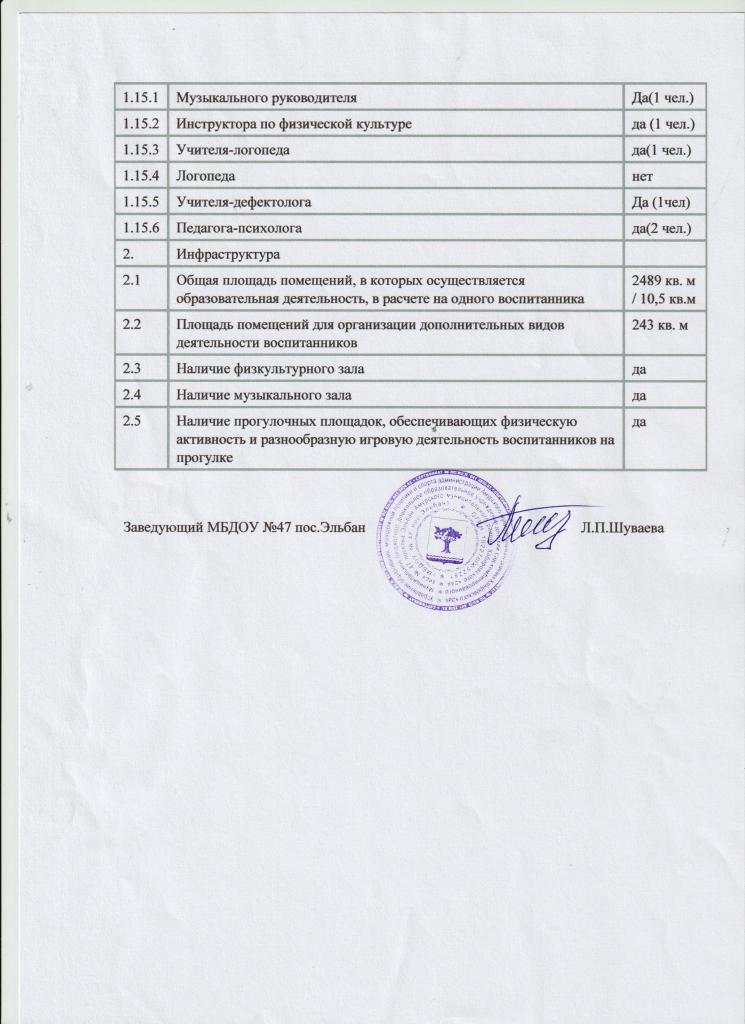 201820192020Количество педагогических кадров273032Образовательный уровеньВысшее педагогическое202124Среднее специальное (педагогическое)698неполное высшее---Среднее специальное (непедагогическое)11-Квалификационный уровеньвысшая категория223первая категория11118соответствие занимаемой должности12810не имеют категории4912Педагогический  стажот 0 до 1 года-54от 1 года до 3 лет224от 3 до 5 лет4-1от 5 до 10 лет355от 10 до 15 лет333от 15 до 20 лет323более 20 лет131312ФИО педагогаНазвание мероприятияДата мероприятияРезультатЩелканова А.В.Муниципальный фотоконкурс «Глазами молодого педагога»20.01-28.02.2020Сертификат за участиеВодоложко Л.В.Муниципальный фотоконкурс «Глазами молодого педагога»20.01-28.02.2020Сертификат за участиеТерехова О.Г.Конкурс МБДОУ №47 пос.Эльбан дидактических пособий «Лепбук. Волшебный мир сенсорики»24.01- 30.01.2020Диплом победителя (1 место)Кузнецова Л.В.Конкурс МБДОУ №47 пос.Эльбан дидактических пособий «Лепбук. Волшебный мир сенсорики»24.01- 30.01.2020Диплом победителя (1 место)Кузнецова Л.В.Конкурс МБДОУ №47 пос.Эльбан дидактических пособий «Лепбук. Волшебный мир сенсорики»24.01- 30.01.2020Диплом 2 местоВолкова А.К.Конкурс МБДОУ №47 пос.Эльбан дидактических пособий «Лепбук. Волшебный мир сенсорики»24.01- 30.01.2020Диплом 2 местоВолкова А.К.Конкурс МБДОУ №47 пос.Эльбан дидактических пособий «Лепбук. Волшебный мир сенсорики»24.01- 30.01.2020Диплом 3 местоШахурова Н.А.Водоложко Л.В.Конкурс МБДОУ №47 пос.Эльбан «Лучший конспект по ФЭМП с применением ИКТ технологий»24.01-30.01.2020Диплом победителя (1 место)Воронцова С.Н.Кириенко И.В.Конкурс МБДОУ №47 пос.Эльбан «Лучший конспект по ФЭМП с применением ИКТ технологий»24.01-30.01.2020Диплом 2 местоФролова Н.Н.Проценко Е.П.Диплом 3 местоМалкова Ю.Г.Шахурова Н.А.Конкурс МБДОУ №47 пос.Эльбан «Лучший спортивный уголок»22.01- 28.01.2020Диплом 1 местоКузнецова Л.В.Воронцова С.Н.Кириенко И.В.Невареных Л.А.Мазунина Е.В.Конкурс МБДОУ №47 пос.Эльбан «Лучший спортивный уголок»22.01- 28.01.2020Диплом 2 местоКузнецова Л.В.Воронцова С.Н.Кириенко И.В.Невареных Л.А.Мазунина Е.В.Конкурс МБДОУ №47 пос.Эльбан «Лучший спортивный уголок»22.01- 28.01.2020Диплом 3 местоТерехова О.Г.Пермякова С.А.Волкова А.К.Колобова Т.П.Абросимова О.А.Булыгина Т.А.Конкурс МБДОУ №47 пос.Эльбан «Лучший спортивный уголок»22.01- 28.01.2020Диплом 3 местоСтепаненко Г.Н.Фролова Н.Н.Конкурс МБДОУ №47 пос.Эльбан «Лучший спортивный уголок»22.01- 28.01.2020Сертификат за участиеШомина Т.И.Муниципальная творческая группа «Использование современных образовательных технологий в развитии позитивной социализации детей старшего дошкольного возраста»14.02.2020Сертификат за участиеШомина Т.И. Муниципальная практическая неделя «Ребенок дошкольник: его позитивная социализация»16.03.2020Сертификат за участиеПролеева Е.А.Международный конкурс «Лучшая методическая разработка»04.04.2020Диплом победителя (2 место)Пролеева Е.А.Всероссийский конкурс «Лучший конспект»04.04.2020Диплом победителя (2 место)Невареных Л.А.Международная олимпиада «Педагогические технологии для реализации требований ФГОС»17.03.2020Диплом победителя (1 место)Кечуткина Н.А.IV муниципальная очная Олимпиада для педагогов ДОО «Время Знаний»20.03.20202 диплома победителя, 1диплом призераКириенко И.В.IV муниципальная очная Олимпиада для педагогов ДОО «Время Знаний»20.03.20202 диплома победителя, 1диплом призераНевареных Л.А.IV муниципальная очная Олимпиада для педагогов ДОО «Время Знаний»20.03.20202 диплома победителя, 1диплом призераКолобова Т.П.Всероссийская добровольная интернет- акция «Противопожарная безопасность»15.11.2019-02.04.2020Сертификат за участиеБулыгина Т.А.Муниципальный конкурс «Творческий калейдоскоп»15.05-25.05.2020Сертификат за участиеВодоложко Л.В.Всероссийский конкурс «День защитника Отечества»19.06.2020Диплом победителя (1 место)Шахурова Н.А.Всероссийский конкурс «Растим Гражданина»25.09.2020Сертификат за участиеШахуроа Н.А.Всероссийский педагогический конкурс «Творческий воспитатель-2020»25.10.2020Сертификат за участиеФедотова О.Н.Всероссийский педагогический конкурс «Творческий воспитатель-2020»25.10.2020Сертификат за участиеНевареных Л.А.Всероссийский педагогический конкурс «Творческий воспитатель-2020»25.10.2020Сертификат за участиеБулыгина Т.А.Всероссийский педагогический конкурс «Творческий воспитатель-2020»25.10.2020Сертификат за участиеКолобова Т.П.Всероссийский педагогический конкурс «Творческий воспитатель-2020»25.10.2020Сертификат за участиеМалкова Ю.Г.Краевой конкурс тематических фото- и видеоматериалов «В объективе педагог»Октябрь 2020Диплом победителя (3 место)Абросимова О.А. Воронцова С.Н.Фролова Н.Н.Вологдина Е.А.Невареных Л.А.Кириенко И.В.Терехова О.Г.Конкурс МБДОУ №47 пос.Эльбан «Лучшее мероприятие по патриотическому воспитанию»26.10- 30.10.2020Диплом 1 местоАбросимова О.А. Воронцова С.Н.Фролова Н.Н.Вологдина Е.А.Невареных Л.А.Кириенко И.В.Терехова О.Г.Конкурс МБДОУ №47 пос.Эльбан «Лучшее мероприятие по патриотическому воспитанию»26.10- 30.10.2020Диплом 2 местоКачаева М.И.Соколенко Н.Н.Проценко Е.П.Малкова Ю.Г.Конкурс МБДОУ №47 пос.Эльбан «Лучшее мероприятие по патриотическому воспитанию»26.10- 30.10.2020Диплом 2 местоБулыгина Т.А.Шахурова Н.А.Волкова А.К.Конкурс МБДОУ №47 пос.Эльбан «Лучшее мероприятие по патриотическому воспитанию»26.10- 30.10.2020Диплом 3 местоВологдина Е.АВоронцова С.Н.Кириенко И.В.Конкурс МБДОУ №47 пос.Эльбан «Лучшая методическая разработка по патриотическому воспитанию»14.10.-20.10.2020Диплом 1 местоТерехова О.Г.Проценко Е.П.Булыгина Т.А.Качаева М.И.Конкурс МБДОУ №47 пос.Эльбан «Лучшая методическая разработка по патриотическому воспитанию»14.10.-20.10.2020Диплом 2 местоМалкова Ю.Г.Фролова Н.Н.Шахурова Н.А.Филиппова Е.В.Конкурс МБДОУ №47 пос.Эльбан «Лучшая методическая разработка по патриотическому воспитанию»14.10.-20.10.2020Диплом 3 местоТерехова О.Г.Воронцова С.Н.Кириенко И.В.Невареных Л.А.Булыгина Т.А.Качаева М.И.Конкурс-смотр МБДОУ №47 пос.Эльбан «Лучшая развивающая среда по патриотическому воспитанию»30.10.2020Диплом 1 местоМалкова Ю.Г.Фролова Н.Н.Шахурова Н.А.Филиппова Е.ВКонкурс-смотр МБДОУ №47 пос.Эльбан «Лучшая развивающая среда по патриотическому воспитанию»30.10.2020Диплом 2 местоАбросимова О.А.Колобова Т.П.Конкурс-смотр МБДОУ №47 пос.Эльбан «Лучшая развивающая среда по патриотическому воспитанию»30.10.2020Диплом 3 местоНевареных Л.А.Всероссийский педагогический конкурс «Педагогика XXI  века: опыт, достижения, методика»21.11.2020Диплом лауреата 1 степениКолобова Т.П.Межрегиональный конкурс «Грани воспитания - 2020»Октябрь 20202 Диплома победителя 2 степениАбросимова О.А.Межрегиональный конкурс «Грани воспитания - 2020»Октябрь 20202 Диплома победителя 2 степени№Название конкурса, уровеньФ.И. ребенкаФ.И.О. педагога1Районный конкурс детского рисунка «Безопасный труд глазами детей»Ищук ДимаШамбер Роман – 2 диплома победителейВодоложко Л.В.Шахурова Н.А.Булыгина Т.А.Хайрулина Ю.В2Международная олимпиада «Юные математики»Караванов Дима – диплом 1 местоНевареных Л.А.3Муниципальный конкурс детского рисунка «День Победы глазами ребенка»Кечуткина Карина –Сертификат участникаСмирнова Э.Н.Степаненко Г.Н.4Муниципальный конкурс чтецов «Весна Победы»Канинский Артем –Сертификат участникаКолобова Т.П.Абросимова О.А.5Международный творческий конкурс «Престиж»Манаков Артур – диплом 1 степени,Кущ Агата – диплом 1 степениШахурова Н.А.Водоложко Л.В.6Муниципальный патриотический онлайн-конкурс «Живы строки войны»Сидоров Артем – диплом 2 степениКолобова Т.П.Абросимова О.А.7Всероссийская добровольная интернет-акция «Противопожарная безопасность»Акунка Милана – диплом победителяКолобова Т.П.Абросимова О.А.8Международный творческий конкурс поделок «Чудеса из овощей и фруктов» Астапенко Данил – диплом 1 местоТерехова О.Г.9Конкурс МБДОУ №47 пос.Эльбан поделок детского и семейного творчества «Чудеса с грядки»Астапенко Данил, Копычен Глеб – диплом 1 место,Приезжих Ярослава, Каширцев Егор – 2 место,Карпова Катя, Урбан Таисия, Лутаева Евгения, Макеева Вика – 3 местоТерехова О.Г.Невареных Л.А.Мазунина Е.В.Шахурова Н.А.Фролова Н.Н.Булыгина Т.А.Качаева М.И.10Конкурс МБДОУ №47 пос.Эльбан поделок детского и семейного творчества «Мама, папа, я – экономная семья»Башков Марк, Башков Ренат, Галюк Злата, Слободенюк Маша – 1 место,Фролов Иван, Лескова Алиса, Тюменцева Настя, Терехов Матвей, Медведева КсенияФролова Н.Н.Терехова О.Г.Булыгина Т.А.Качаева М.И.Колобова Т.П.Абросимова О.А.Волкова А.К.Шуваева Е.А.Пермякова С.А.Дельхман О.В.11Муниципальный детский фестиваль коренных народов «Ми хэсэи»Исаченко Валерия, Митячкова Виктория, Цыкин Дима, Кукина Алиса – сертификат участникаБулыгина Т.А.Качаева М.И.Федотова О.Н.Шахурова Н.А.12Всероссийская онлайн-олимпиада «Всезнайкино»Копычин Глеб, Красноперова Эвелина – 2 диплома победителяНевареных Л.А.13Всероссийский конкурс «Расскажи миру о своей России»Сидоров Артем – сертификат участникаКолобова Т.П.Абросимова О.А.14Дистанционный общепоселковый поэтический марафон «Победа в каждом слове…»Митячкова Вика – 1 место,Канинский Арсений – 3 место,Сидоров Артем – сертификат участникаБулыгина Т.А.Качаева М.И.Колобова Т.П.Абросимова О.А.15Всероссийский конкурс «Марафон талантов – 2020»Башков Марк, Башков Ренат – сертификат участникаФролова Н.Н.№Образовательная областьНазвание кружкаРуководительОхвачено детей, возр. гр.1.Художественно-эстетическое развитиеТанцевальный кружок «Карамелька» - Подг.гр. 13Музыкальный руководитель Проценко Е.П., первая квал. категория12 чел.1.Художественно-эстетическое развитиеКружок «Графические фантазии» - подг.лог 10Воспитатель Абросимова О.А.12 чел.2.Художественно-эстетическое развитиеКружок «Графические фантазии» - подг.лог 10Воспитатель Абросимова О.А.12 чел.3.Физическое развитиеКружок «ГТО – залог здоровья» - подг. гр. № 13Инструктор по физической культуре Шульмина Н.И.10 чел.4.Физическое развитиеКружок «Школа мяча» (с детьми с ОВЗ) - подг.гр.10Инструктор по физической культуре Шульмина Н.И.12 чел5.Познавательно-интеллектуальное развитиеКружок «Логико-малыш» - под.гр.13Воспитатели: Смирнова Э.Н., Степаненко Г.Н.256.Познавательно-интеллектуальное развитиеКружок «Эколята-дошколята» ср.гр.7Воспитатель: Невареных Л.А.297.Познавательно-интеллектуальное развитиеКружок «Юные исследователи» -ст.гр. 14Воспитатели: Фролова Н.Н., Кечуткина Н.А.228.Познавательно-интеллектуальное развитиеКружок «В мире профессий»- ст.гр.12Воспитатели: Хайрулина Ю.В., Булыгина Т.А.249.Социально-коммуникативное развитиеГруппа коррекции «Подготовка к школе»Педагог-психолог Пролеева Е.А.25 ч.10.Социально-коммуникативное развитие«Коррекция нарушений психических процессов детей» (5-7 лет)Педагог-психолог Федотова О.Н.2411.Технической направленностиКружок «Волшебный мир ЛЕГО» ср.гр.№ 11Воспитатели: Шахурова Н.А., Водоложко Л.В.28Всего по ДОУ:Всего по ДОУ:11 кружков и 2 коррекционные группы223чел.-93%№Наименование услуги ДОУ и отношение к педагогам% удовл-ностиРодители  получают информацию о целях и задачах ДОУ в области воспитания, обучения, режиме работы ДОУ, питании. 100 %.С родителями проводится работа по адаптации детей 97 %Воспитатели обсуждают с родителями различные вопросы, касающиеся пребывания ребёнка в ДО.99 %Родители имеют возможность присутствовать в группе, участвовать в экскурсиях с детьми.100 %Родители получают информацию об успехах ребёнка в обучении и т.д.98 %Воспитатели информируют  родителей об изменении в состоянии здоровья ребёнка, его привычках, и т.д..98 %Родителей имеют возможность обсудить вместе с сотрудниками успехи детей на совместных собраниях.95,5 %Сотрудники ДОУ интересуются  удовлетворённостью своей работы. 95 %Родители удовлетворены уходом, воспитанием и обучением, которое получает ребёнок в ДОУ.100 %Родители чувствуют, что сотрудники ДОУ доброжелательно относятся к их детям.100 %Возраст % выполнения образовательной программыПримечание 2-3 лет100%3-4 лет100%4-5 лет100%5-6 лет100%Направления воспитательно-образовательной работыНаправления воспитательно-образовательной работыНаправления воспитательно-образовательной работыНаправления воспитательно-образовательной работыНаправления воспитательно-образовательной работыНаправления воспитательно-образовательной работыУровеньФизическое развитиеСоциально-коммуникативноеразвитиеПознавательное развитиеХудожественно-эстетическоеразвитиеРечевое развитиеВысокий55554Средний 4238233736Низкий 52221012Направления воспитательно-образовательной работыНаправления воспитательно-образовательной работыНаправления воспитательно-образовательной работыНаправления воспитательно-образовательной работыНаправления воспитательно-образовательной работыНаправления воспитательно-образовательной работыУровеньФизическое развитиеСоциально-коммуникативноеразвитиеПознавательное развитиеХудожественно-эстетическоеразвитиеРечевое развитиеВысокий7177119Средний 1911181711Низкий 1210131018Из 38 детей – 18 детей – не говорят, речь, состоящая из 1-2 слов;Из 38 детей – 18 детей – не говорят, речь, состоящая из 1-2 слов;Из 38 детей – 18 детей – не говорят, речь, состоящая из 1-2 слов;Из 38 детей – 18 детей – не говорят, речь, состоящая из 1-2 слов;Из 38 детей – 18 детей – не говорят, речь, состоящая из 1-2 слов;Из 38 детей – 18 детей – не говорят, речь, состоящая из 1-2 слов;Направления воспитательно-образовательной работыНаправления воспитательно-образовательной работыНаправления воспитательно-образовательной работыНаправления воспитательно-образовательной работыНаправления воспитательно-образовательной работыНаправления воспитательно-образовательной работыУровеньФизическое развитиеСоциально-коммуникативноеразвитиеПознавательное развитиеХудожественно-эстетическоеразвитиеРечевое развитиеВысокий630151616Средний 3018333126Низкий 1866712Направления воспитательно-образовательной работыНаправления воспитательно-образовательной работыНаправления воспитательно-образовательной работыНаправления воспитательно-образовательной работыНаправления воспитательно-образовательной работыНаправления воспитательно-образовательной работыУровеньФизическое развитиеСоциально-коммуникативноеразвитиеПознавательное развитиеХудожественно-эстетическоеразвитиеРечевое развитиеВысокий2533293020Средний 2722232425Низкий 636413В группе из 58 детей – 12 детей с ЗПР (ходят в компенсирующую группу для детей с ЗПР №9), 1 ребенок с интеллектуальными нарушениямиВ группе из 58 детей – 12 детей с ЗПР (ходят в компенсирующую группу для детей с ЗПР №9), 1 ребенок с интеллектуальными нарушениямиВ группе из 58 детей – 12 детей с ЗПР (ходят в компенсирующую группу для детей с ЗПР №9), 1 ребенок с интеллектуальными нарушениямиВ группе из 58 детей – 12 детей с ЗПР (ходят в компенсирующую группу для детей с ЗПР №9), 1 ребенок с интеллектуальными нарушениямиВ группе из 58 детей – 12 детей с ЗПР (ходят в компенсирующую группу для детей с ЗПР №9), 1 ребенок с интеллектуальными нарушениямиВ группе из 58 детей – 12 детей с ЗПР (ходят в компенсирующую группу для детей с ЗПР №9), 1 ребенок с интеллектуальными нарушениями2019 год – 238 д. (11 групп)Н.г.                           К.г.2019 год – 238 д. (11 групп)Н.г.                           К.г.2020 год – 239 д. (11 групп)Н.г.                           К.г.2020 год – 239 д. (11 групп)Н.г.                           К.г.1 группа169ч. – 71%173ч. – 73%158ч. – 68%169ч. – 72%2 группа52ч. – 22%52ч. – 22%66ч.- 28%57ч. – 24%3 группа12ч. – 7%8ч. – 5%10ч.- 4%8ч.- 4%Дети - инвалиды5ч. 5ч.5ч.5ч.№Показатели здоровья2018201920201Районный показатель10.010.010.02Количество случаевзаболеваний (за год)70180014003Количество дето/дней,пропущенных по болезни (за год) по ДОУ42975804152414Показатель пропуска дето/дней по болезни одним ребенком (за год)  ДОУ9.19.715.0Год 2017201820192020Всего сотрудников68686871Количество привитых60626064% привитых к численномусоставу 89%91,2%89%90%Год  2017201820192020Всего детей227237238238Количество привитых62969897% привитых к численномусоставу всего ДОУ с 3 до 7 лет27%40%41%41%Группа1 группа2 группа3 группаПо ДОУ21 – 54%14ч.- 36%4ч.- 10%ПолНизкийНизкийСреднийСреднийВысокийВысокийПолКол-во%Кол-во%Кол-во%Девочки--38%1333%Мальчики--38%2051%Всего по ДОУ39 реб.Обследовано--616%3384%Исследование мотивационной готовностиИсследование мотивационной готовностиИсследование мотивационной готовностиИсследование мотивационной готовностиИсследование произвольной сферыИсследование произвольной сферыИсследование произвольной сферыИсследование произвольной сферыИсследование интеллектуальной сферыИсследование интеллектуальной сферыИсследование интеллектуальной сферыИсследование интеллектуальной сферыИсследование речевой готовностиИсследование речевой готовностиИсследование речевой готовностиИсследование речевой готовностиПишущая рукаПишущая рукаПишущая рукаВсего детейВуСУНУВвсего детейВУСУНУВвсего детейВУСУНУВсего детейВУСУНУвсего детейлеваяправая392775		3392586393171392610339633Исследование общего фона благополучияИсследование общего фона благополучияИсследование общего фона благополучияИсследование общего фона благополучияИсследование общего фона благополучияИсследование самооценкиИсследование самооценкиИсследование самооценкиИсследование самооценкиДОУВсего детей Выраженная потребность Избирательное отношение Неуверенность в себе СамоизоляцияВсего детей Адекватная  Завышенная  Заниженная МБДОУ №47 пос. Эльбан3917217323919173№ ДОУ:Кол-во выпускниковI уровень адаптацииII уровень адаптацииIII уровень адаптацииПримечание МБДОУ №47 пос. Эльбан3918119Из 9-ти детей с 3-м 4 ребенка с ЗПР, которым рекомендовано обучение по АООП НОО  для детей с ЗПР.1 ребенок выбыл из пос. Эльбан.N п/пПоказателиЕдиница измерения1.Образовательная деятельность1.1Общая численность воспитанников, осваивающих образовательную программу дошкольного образования, в том числе:239 чел.1.1.1В режиме полного дня (8 - 12 часов)239 чел.1.1.2В режиме кратковременного пребывания (3 - 5 часов)нет1.1.3В семейной дошкольной группенет1.1.4В форме семейного образования с психолого-педагогическим сопровождением на базе дошкольной образовательной организациинет1.2Общая численность воспитанников в возрасте до 3 лет63 чел.1.3Общая численность воспитанников в возрасте от 3 до 8 лет176 чел.1.4Численность/удельный вес численности воспитанников в общей численности воспитанников, получающих услуги присмотра и ухода:239 чел./100%1.4.1В режиме полного дня (8 - 12 часов)239 чел./ 100%1.4.2В режиме продленного дня (12 - 14 часов)-1.4.3В режиме круглосуточного пребывания-1.5Численность/удельный вес численности воспитанников с ограниченными возможностями здоровья в общей численности воспитанников, получающих услуги:27 чел./ 11%1.5.1По коррекции недостатков в физическом и (или) психическом развитии27 чел. / 11%1.5.2По освоению образовательной программы дошкольного образования239 чел./ 100%1.5.3По присмотру и уходу-1.6Средний показатель пропущенных дней при посещении дошкольной образовательной организации по болезни на одного воспитанника15,0 дней1.7Общая численность педагогических работников, в том числе:32 чел.1.7.1Численность/удельный вес численности педагогических работников, имеющих высшее образование26 чел./ 81%1.7.2Численность/удельный вес численности педагогических работников, имеющих высшее образование педагогической направленности (профиля)26 чел. / 81%1.7.3Численность/удельный вес численности педагогических работников, имеющих среднее профессиональное образование8 чел./ 25%1.7.4Численность/удельный вес численности педагогических работников, имеющих среднее профессиональное образование педагогической направленности (профиля)8 чел./ 25%1.8Численность/удельный вес численности педагогических работников, которым по результатам аттестации присвоена квалификационная категория, в общей численности педагогических работников, в том числе:11 чел./ 34%1.8.1Высшая3 чел./ 9%1.8.2Первая8 чел. / 25%1.8.3.СЗД9 чел./ 28%1.9Численность/удельный вес численности педагогических работников в общей численности педагогических работников, педагогический стаж работы которых составляет:1.9.1До 5 лет7 чел./ 22%1.9.2Свыше 30 лет13 чел./  41%1.10Численность/удельный вес численности педагогических работников в общей численности педагогических работников в возрасте до 30 лет2 чел./  6%1.11Численность/удельный вес численности педагогических работников в общей численности педагогических работников в возрасте от 55 лет8 чел. / 25%1.12Численность/удельный вес численности педагогических и административно-хозяйственных работников, прошедших за последние 3 года повышение квалификации/профессиональную переподготовку по профилю педагогической деятельности или иной осуществляемой в образовательной организации деятельности, в общей численности педагогических и административно-хозяйственных работников34 чел./ 100% 1.13Численность/удельный вес численности педагогических и административно-хозяйственных работников, прошедших повышение квалификации по применению в образовательном процессе федеральных государственных образовательных стандартов в общей численности педагогических и административно-хозяйственных работников34 чел./ 100%1.14Соотношение  «педагогический работник/воспитанник» в дошкольной образовательной организации32 чел./ 239 чел.1.15Наличие в образовательной организации следующих педагогических работников: